ПРИНЯТОНа педагогическом совете МКДОУ д/с «Буратино»Протокол № 5от «29» __мая_____ 2023г.                УТВЕРЖДАЮЗаведующий МКДОУ д/с «Буратино»_____________ Лабазанова Х.М.Приказ № 25 от « _31_ » __мая__2023г.Правила приема обучающихся (воспитанников)в Муниципальное казённое дошкольноеобразовательное учреждениедетский сад «Буратино»1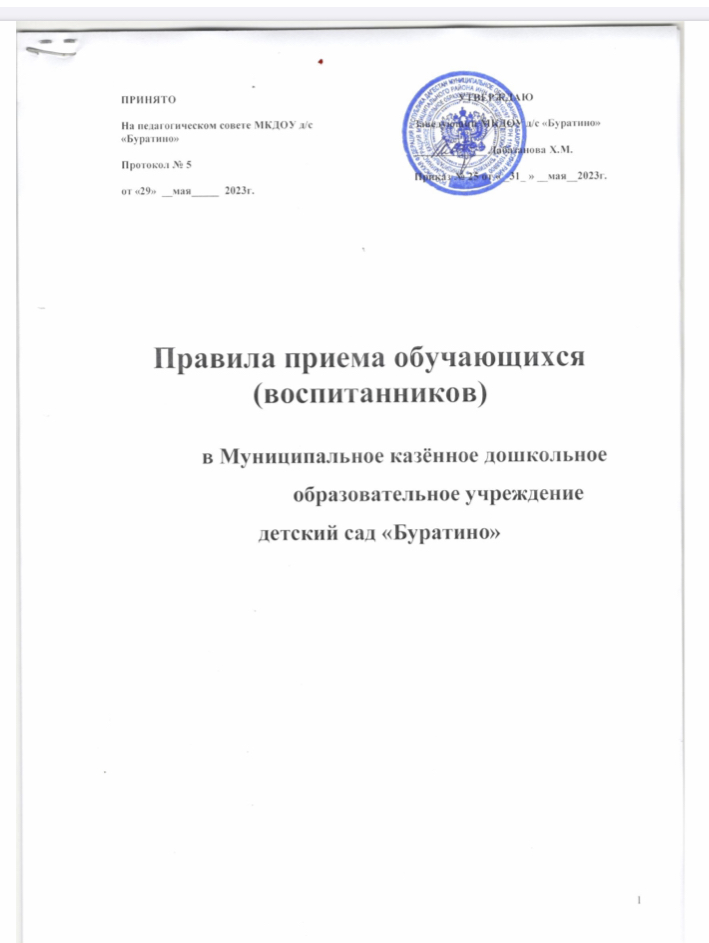 21. Общие положения1.1. Правила приема (далее Правила) определяет порядок приема обучающихся в Муниципальное казённое дошкольное образовательное учреждение детский сад «Буратино» (далее МКДОУ) реализующее основную образовательную программу дошкольного образования.1.2. Настоящие Правила разработаны в соответствии с Конституцией Российской Федерации, Законом Российской Федерации от 29.12.12 № 273-ФЗ «Об образовании в Российской Федерации» с изменениями и дополнениями от 02.12.2019г., Порядком приема на обучение по образовательным программам дошкольного образования, утвержденным приказом Министерства образования и науки Российской Федерации от 08.04.2014 №293 с изменениями и дополнениями от 21.01.2019г.1.3. Вопросы комплектования обучающими МКДОУ, не урегулированные настоящими Правилами, регламентируются законодательством Российской Федерации, муниципальными правовыми актами Администрации .2. Комплектование образовательной организации2.1. Комплектование детьми, в том числе детьми, имеющими право преимущественного приема на обучение по основным общеобразовательным программам дошкольного образования в МКДОУ, в котором обучаются его полнородные и не полнородные брат и (или) сестра, проводится однократно, в остальное время проводится доукомплектование МКДОУ детьми в соответствии с установленными нормативами. Заявления принимаются круглогодично.2.2. Количество групп в организации на новый учебный год определяется приказом Заведующего исходя из их предельной наполняемости.2.3. Списки детей, которым предоставлены места в МКДОУ, реализующих основную общеобразовательную программу дошкольного образования, утверждаются приказом заведующего МКДОУ по состоянию на 01 сентября текущего года.2.4. При комплектовании МКДОУ количество мест, предоставленных для льготных категорий детей, не может превышать количество мест, предоставленных для детей не льготных категорий.2.5. Информация о комплектовании размещается для ознакомления родителей (законных представителей) на официальном интернет-сайте администрации МО «Бабаюртовский район», Управления образования, МКДОУ.2.6. В целях регулирования и оптимизации процесса комплектования МКДОУ учредителем принимается решение о закреплении территории за муниципальными дошкольными образовательными организациями , утвержденных муниципальными нормативно-правовыми актами.2.7. Руководитель МКДОУ обеспечивает прием детей, имеющих право на получение дошкольного образования, и проживающих на закрепленной за МКДОУ территории.2.7.1. Руководитель обеспечивает прием детей, проживающих в одной семье и имеющих общее место жительства. Дети имеют право преимущественного приема на обучение по основным общеобразовательным программам дошкольного образования в муниципальные образовательные организации, в котором обучаются его полнородные и не полнородные брат и (или) сестра.2.7.2.	Прием в МКДОУ детей, проживающих в одной семье и имеющих общее место жительства, осуществляется с учетом сохраняющегося неизменным и первичным общего принципа территориальности по месту жительства в зависимости от того, проживает несовершеннолетний, обладающий таким правом, на территории, за которой закреплена образовательная организация или нет.2.7.3. При недостаточности мест в МКДОУ всем детям, проживающим в пределах3закреплённой территории, у которых уже обучаются в МКДОУ его полнородные и не полнородные брат и (или) сестра, несовершеннолетние будут иметь преимущественное право на зачисление.В течение 20 календарных дней со дня получения направления родители (законные представители)	ребенка	представляют	необходимые	для	зачисления	документы	в соответствующее ДОУ (направление, документы, удостоверяющие личность одного из родителей (законных представителей), свидетельство о рождении ребенка, заявление).Прием	в	МКДОУ	детей,	не	проживающих	на	территории,	закрепленной	за образовательным учреждением, осуществляется только после приема детей, указанных в п. 2.7. при наличии свободных мест.2.8. Документы о приеме подаются в образовательную организацию, в которую получено направление	в	рамках	реализации	государственной	и	муниципальной	услуги, предоставляемой органами исполнительной власти субъектов Российской Федерации и органами местного самоуправления, по приему заявлений, постановке на учет и зачислению детей в образовательные организации, реализующие основную образовательную программу дошкольного образования (детские сады).2.9. Дети с ограниченными возможностями здоровья, дети-инвалиды принимаются в группы компенсирующей и комбинированной направленности МКДОУ только с согласия родителей (законных представителей) на основании заключения (рекомендаций) психолого-медико-педагогической комиссии.2.10. Прием детей, в том числе детей, имеющих право преимущественного приема на обучение по основным общеобразовательным программам дошкольного образования в МКДОУ, в котором обучаются их полнородные и не полнородные братья и (или) сестры осуществляется по личному заявлению родителя (законного представителя – Прил.1) ребенка при предъявлении оригинала документа, удостоверяющего личность родителя (законного представителя, либо оригинала документа, удостоверяющего личность иностранного гражданина и лица без гражданства в Российской Федерации. Примерная форма заявления размещается МКДОУ на информационном стенде и на официальном сайте МКДОУ в сети Интернет.Прием детей, впервые поступающих в МКДОУ, осуществляется на основании личного заявления родителя (законного представителя ребенка).Для приема в образовательную организацию:Заявление о приеме представляется в образовательную организацию на бумажном носителе и (или) в электронной форме через единый портал государственных и муниципальных услуг (функций) и (или) региональные порталы государственных и муниципальных услуг (функций).В заявлении для направления и (или) приема родителями (законными представителями) ребенка указываются следующие сведения:а) фамилия, имя, отчество (последнее - при наличии) ребенка;б) дата рождения ребенка;в) реквизиты свидетельства о рождении ребенка;г) адрес места жительства (места пребывания, места фактического проживания) ребенка;д) фамилия, имя, отчество (последнее - при наличии) родителей (законных представителей) ребенка;е) реквизиты документа, удостоверяющего личность родителя (законного представителя) ребенка;ж) реквизиты документа, подтверждающего установление опеки (при наличии);4з)	адрес	электронной	почты,	номер	телефона	(при	наличии)	родителей	(законных представителей) ребенка;и) о выборе языка образования, родного языка из числа языков народов Российской Федерации, в том числе русского языка как родного языка;к) о потребности в обучении ребенка по адаптированной образовательной программе дошкольного образования и (или) в создании специальных условий для организации обучения и воспитания ребенка-инвалида в соответствии с индивидуальной программой реабилитации инвалида (при наличии);л) о направленности дошкольной группы;м) о необходимом режиме пребывания ребенка;н) о желаемой дате приема на обучение.В заявлении для направления родителями (законными представителями) ребенка дополнительно указываются сведения о государственных или муниципальных образовательных организациях, выбранных для приема, и о наличии права на специальные меры поддержки (гарантии) отдельных категорий граждан и их семей (при необходимости).При наличии у ребенка братьев и (или) сестер, проживающих в одной с ним семье и имеющих общее с ним место жительства, обучающихся в государственной или муниципальной образовательной организации, выбранной родителем (законным представителем) для приема ребенка, его родители (законные представители) дополнительно в заявлении для направления указывают фамилию(-ии), имя (имена), отчество(-а) (последнее - при наличии) братьев и (или) сестер.Для направления и/или приема в образовательную организацию родители (законные представители) ребенка предъявляют следующие документы:документ, удостоверяющий личность родителя (законного представителя) ребенка, либо документ, удостоверяющий личность иностранного гражданина или лица без гражданства в Российской Федерации в соответствии со статьей 10 Федерального закона от 25 июля 2002 г. N 115-ФЗ "О правовом положении иностранных граждан в Российской Федерации" (Собрание законодательства Российской Федерации, 2002, N 30, ст. 3032);Копии	предъявляемых	при	приеме	документов	хранятся	в	образовательной организации на время обучения ребенка.Родители (законные представители) ребенка могут направить заявление о приеме в МКДОУ почтовым сообщением с уведомлением о вручении посредством официального сайта учредителя образовательной организации в информационно-телекоммуникационной сети «Интернет», федеральной государственной информационной системы «Единый портал государственных	и	муниципальных	услуг	(функций)»	в	порядке	предоставления государственной и муниципальной услуги в соответствии с пунктом 8 Порядка приема на обучение по образовательным программам дошкольного образования, утвержденным приказом Министерства образования и науки Российской Федерации от 08.04.2014 №293.Оригинал паспорта или иного документа, удостоверяющего личность родителей (законных представителей), и другие документы в соответствии с пунктом 3.11. настоящих Правил предъявляются руководителю МКДОУ или уполномоченному им должностному лицу в сроки, определяемые учредителем МКДОУ, до начала посещения ребенком дошкольного учреждения.Заявление о приеме в МКДОУ и прилагаемые к нему документы, представленные родителями (законными представителями) детей, регистрируются должностным лицом, ответственным за прием документов, в журнале приема заявлений о приеме в образовательную организацию.5После регистрации заявления родителям (законным представителям) детей выдается расписка о получении документов (Прил. 3), содержащая информацию о регистрационном номере заявления о приеме ребенка в МКДОУ, перечне представленных документов. Расписка заверяется подписью должностного лица МКДОУ, ответственного за прием документов, и печатью образовательной организации.Общий срок предоставления родителем всех документов, необходимых для зачисления ребенка в образовательную организацию составляет 20 дней.	В случае невозможности представления документов в указанный выше срок родители (законные представители) детей информируют об этом руководителя МКДОУ (на личном приеме, по телефону, по электронной почте) и совместно с ним определяют дополнительный срок представления документов.Дети, родители (законные представители) которых не представили необходимые для приема документы в соответствии с пунктом 2.10. настоящих Правил, остаются на учете детей, нуждающихся в предоставлении места в МКДОУ. Место в МКДОУ ребенку предоставляется при освобождении мест в соответствующей возрастной группе в течение года.После приема документов, указанных в пункте 2.10. настоящих Правил, МКДОУ заключает договор об образовании по образовательным программам дошкольного образования (далее – договор) с родителями (законными представителями) ребенка, в котором определены сроки принятия на обучение детей, в том числе детей, имеющих право преимущественного приема на обучение по основным общеобразовательным программам дошкольного образования в МКДОУ, в котором обучаются их братья и (или) сестры (Прил.2).Руководитель МБДОУ издает распорядительный акт о зачислении ребенка в МКДОУ (далее – распорядительный акт) в течение трех дней после заключения договора.После издания распорядительного акта ребенок снимается с учета детей, нуждающихся в предоставлении, в порядке предоставления государственной и муниципальной услуги в соответствии с пунктом 8 Порядка приема на обучение по образовательным программам дошкольного образования, утвержденным приказом Министерства образования и науки Российской Федерации от 08.04.2014 №293.На каждого ребенка, зачисленного в МКДОУ, заводится личное дело, в котором хранятся все сданные документы.2.11. В организации учитываются условия формирования групп детей дошкольного возраста (от 2 лет до 7 лет) на 01 сентября текущего года - начало учебного года:- первая младшая группа – дети третьего года жизни;- вторая младшая группа – дети четвертого года жизни; - средняя группа – дети пятого года жизни;- старшая группа – дети шестого года жизни;- подготовительная к школе группа – дети седьмого года жизни; -логопедическая группа – дети пятого-седьмого годов жизни.Ребенок дошкольного возраста, родившийся в сентябре-ноябре, может быть зачислен по желанию родителей (законных представителей) в группу по возрасту на 01 сентября текущего года или в группу детей на год старше при наличии в ней свободного места.2.12. По состоянию на 1 сентября каждого года руководитель МКДОУ издает приказ об утверждении количества групп и списков детей по возрастным группам на новый учебный год. При поступлении ребенка в МБДОУ руководитель	образовательной организации издает приказ о его зачислении.Руководитель МКДОУ несет ответственность за комплектование образовательного учреждения, оформление личных дел воспитанников.2.13. Отчисление ребенка из образовательной организации в течение текущего года осуществляется в следующих случаях:1) по заявлению родителей (законных представителей);62) в иных случаях, предусмотренных действующим законодательством Российской Федерации.2.14. Отчисление ребенка из МКДОУ оформляется приказом руководителя об отчислении с указанием причины отчисления.2.15. На время отсутствия ребенка в МКДОУ по уважительным причинам за ним сохраняется место в этом учреждении.2.16. Уважительными причинами отсутствия являются:1) отпуск, длительная командировка родителей (законных представителей) по их заявлению с указанием периода отсутствия ребенка;2) болезнь (подтверждающая соответствующим документом), ребенка и (или) родителей (законных представителей);3) временный перевод ребенка из одной образовательной организации в другую;4) устройство ребенка на временное пребывание в организации для детей - сирот и детей, оставшихся без попечения родителей, на период времени, когда родители, усыновители либо опекуны по уважительным причинам не могут исполнять свои обязанности в отношении ребенка без прекращения их прав и обязанностей в отношении этого ребенка;5) нахождение ребенка в лечебно-профилактическом учреждении; 6) карантин в образовательной организации;7) приостановление деятельности образовательного учреждения для проведения ремонтных работ, санитарной обработки помещений, по решению суда, на основании актов органов государственного надзора (далее приостановление деятельности).2.17. Об уважительных причинах (за исключением отпуска и длительной командировки, карантина, приостановления деятельности) родители (законные представители):1) уведомляют образовательную организацию в течение трех рабочих дней с момента их наступления (личное заявление, почтовое отправление, электронная почта, телефон).2.18. Прием детей на временно освободившееся место в МКДОУ осуществляется руководителем организации.2.19. На основании заявления о приеме ребенка временно в МКДОУ и приложенных к нему документов руководитель МКДОУ издает приказ о временном приеме ребенка в образовательное учреждение.2.20. На период временного приема ребенка в МКДОУ за ним сохраняется место в соответствующем списке очередности на предоставление места в МКДОУ, реализующую основную общеобразовательную программу дошкольного образования.2.21. Для осуществления контроля за движением детей в МКДОУ руководитель (уполномоченный специалист) образовательной организации ведет Книгу движения детей.Ежегодно руководитель учреждения обязан подвести итоги и зафиксировать их в Книге учета движения детей: сколько детей выбыло (в школу и по другим причинам), сколько детей принято в учреждение в течение года:- на 1 сентября за прошедший учебный год;- на 1 января за прошедший календарный год.2.22. Взаимоотношения между организацией и родителями (законными представителями) регулируются договором об образовании по образовательным программам дошкольного образования (далее – договор) с родителями (законными представителями) ребенка (Прил. 2), включающим в себя взаимные права, обязанности и ответственность сторон, возникающие в процессе воспитания, обучения, развития, присмотра, ухода и оздоровления детей, длительность пребывания ребенка в организации, а также расчет размера платы, взимаемой с родителей (законных представителей) за содержание ребенка в дошкольной организации.2.23. Договор заключается в 2 экземплярах с выдачей одного экземпляра договора родителю (законному представителю). Договор не может противоречить Уставу организации и настоящим Правилам.72.24.	При	приеме	детей	организация	обязана	ознакомить	родителей	(законных представителей) со следующими документами:- уставом;- свидетельством о государственной регистрации юридического лица; - лицензией на право ведения образовательной деятельности;- основными образовательными программами, реализуемыми МКДОУ;- иными локальными актами, регулирующими деятельность организации и затрагивающие права и законные интересы детей и родителей (законных представителей).Факт ознакомления родителей (законных представителей) ребенка, в том числе через информационные	системы	общего	пользования,	с	лицензией	на	осуществление образовательной деятельности, уставом образовательной организации фиксируется в заявлении о приеме и заверяется личной подписью родителей (законных представителей) ребенка.Подписью родителей (законных представителей) ребенка фиксируется также согласие на обработку их персональных данных и персональных данных ребенка в порядке, установленном законодательством Российской Федерации.2.25.С целью ознакомления родителей (законных представителей) детей с правилами приема, уставом образовательной организации, лицензией на право ведения образовательной деятельности и другими документами, регламентирующими организацию образовательного процесса, МКДОУ размещает копии указанных документов на информационном стенде и в сети Интернет на своем официальном сайте.На	информационном	стенде	образовательная	организация	также	размещает информацию о документах, которые необходимо представить руководителю для приема ребенка в образовательную организацию и о сроках приема руководителем указанных документов.2.26. Прием в образовательную организацию осуществляется в течение всего календарного года при наличии свободных мест.2.27. Родителям (законным представителям) может быть отказано в зачислении ребенка в МКДОУ при отсутствии свободных мест. Отсутствие свободных мест определяется как укомплектованность групп в соответствии с предельной наполняемостью, установленной в соответствии с требованиями действующего законодательства.2.28. Руководитель (или уполномоченное им лицо) осуществляет выдачу справок, подтверждающих отсутствие выделенного на ребенка (детей) места в МКДОУ для назначения и выплаты Управлением социальной защиты населения по месту жительства ежемесячного пособия по уходу за ребенком от полутора до трех лет.2.29.	Управление	образования	осуществляет	контроль	за	соблюдением	Порядка комплектования детьми дошкольного возраста образовательной организацией, реализующей основную общеобразовательную программу дошкольного образования8Приложение 1Заведующему МКДОУ д/с «Буратино» ___________________________________________ ___________________________________________ (Ф.И.О. родителя, законногопредставителя) проживающего по адресу:____________________________________________ ____________________________________________ЗаявлениеПрошу Вас принять в МКДОУ д/с «Буратино» мою (моего) дочь (сына)____________________________________________ (фамилия, имя, отчество (последнее – при наличии) ребенка)дата рождения ребенка: ___________________________________________________________________________ реквизиты свидетельства о рождении ребенка: ________________________________________________________ адрес места жительства (места пребывания, места фактического проживания) ребенка: _____________________ ________________________________________________________________________________________________ реквизиты документа, удостоверяющего личность родителя (законного представителя): ____________________ ________________________________________________________________________________________________ реквизиты документа, подтверждающего установление опеки (при наличии): _____________________________ ________________________________________________________________________________________________ адрес электронной почты, номер телефона родителей (законных представителей ребенка): Мать:___________________________________________________________________________________________ Отец:___________________________________________________________________________________________ Осуществляю выбор для обучения по образовательным программам дошкольного образования языком образования	из	числа	языков	народов	Российской	Федерации	________________,	в	том	числе ________________, как родной язык.о потребности в обучении по адаптированной образовательной программе дошкольного образования для детей с ОВЗ или ребенка-инвалида в соответствии с индивидуальной программой реабилитации инвалида (при наличии_________________________________________________________________________________________ (рекомендованная программа)направленность дошкольной группы ________________________________________________________________ (общеразвивающая, комбинированная, компенсирующая)Режим пребывания _______________________________________________________________________________ Желаемая дата приема в ДОУ ______________________________________________________________________Имеющиеся льготы _______________________________________________________________________________ Информация о братьях и (или) сестрах, обучающихся в ДОУ(фамилия, имя, отчество (последнее – при наличии) ребенка______________________________________________________________________________________________ ________________________________________________________________________________________________ ________________________________________________________________________________________________С Уставом Учреждения, Лицензией на осуществление образовательной деятельности, образовательными программами и иными документами, регламентирующими организацию и осуществление образовательной деятельности, права и обязанности воспитанников и их родителей (законных представителей) ознакомлен(а):«____» _________ 20_____ г. подпись __________________Даю свое согласие на обработку моих персональных данных и персональных данных моего ребенка МКДОУд/с «Буратино»  в соответствии с ФЗ РФ от 27.07.2006 №152-ФЗ «О персональных данных»."____" ____________ 20_____ г. подпись _______________9Приложение № 2Договор об образовании по образовательным программам дошкольного образования между МКДОУ д/с «Буратино» и родителями (законными представителями) в интересах ОбучающегосяС. Уцмиюрт	«___» ____________ 20____ г. (место заключения договора)                                                                                                                                                                                     (дата заключения договора)Муниципальное казённое дошкольное образовательное учреждение детский сад «Буратино», именуемое в дальнейшем(полное наименование учреждения, осуществляющее образовательную деятельность по образовательным программам дошкольного образования)«образовательное учреждение», действующее на основании лицензии от «14» сентября 2016г. № 8720, выданной Министерством образования Республики Дагестан, в лице,(наименование лицензирующего органа)заведующего _________________________________, действующего на основании Устава (Ф.И.О.)и ______________________________________________________________________________, (Ф.И.О. одного из родителей, законного представителя)именуем___	в	дальнейшем	«Родитель»	действующего	в	интересах	несовершеннолетнего _______________________________________________________________________________,(Ф.И.О. ребенка, дата рождения)именуем___ в дальнейшем «Обучающийся», совместно именуемые «Стороны», заключили настоящий договор о нижеследующем:1. Предмет договора1.1. Предметом договора являются оказание образовательным учреждением Обучающемуся образовательных услуг в рамках реализации основной образовательной программы дошкольного образования (далее – образовательная программа) в соответствии с федеральным государственным образовательным стандартом дошкольного образования (далее – ФГОС дошкольного образования), присмотр и уход за Обучающимся.1.2. Форма обучения очная.1.3. Наименование образовательной программы основная общеобразовательная программа дошкольной образовательной организации.1.4. Срок освоения образовательной программы (продолжительность обучения) на момент подписания настоящего Договора составляет _____________ календарных лет (года).1.5. Режим пребывания Обучающегося в образовательном учреждении режим полного дня с 7ч.30 мин. до 17ч.00 мин., пятидневное пребывание ребенка в МКДОУ, выходные: суббота, воскресенье; праздничные дни.1.6. Обучающийся зачисляется в группу_____________________________________________ _________________________________________________________________ направленности. (направленность группы (общеразвивающая, компенсирующая, комбинированная, оздоровительная)2. Взаимодействие сторон 2.1. Образовательное учреждение вправе:2.1.1. Самостоятельно осуществлять образовательную деятельность.2.1.2. Предоставлять Обучающемуся дополнительные образовательные услуги (за рамками образовательной деятельности), наименование, объем и форма которых определены в пункте 4.1 настоящего договора (далее – дополнительные образовательные услуги).2.1.3. Устанавливать и взимать с Родителя плату за дополнительные образовательные услуги.2.1.4. Осуществлять психологическую диагностику и педагогический мониторинг деятельности обучающегося. 2.1.5. Результаты психологической диагностики и педагогического мониторинга использовать исключительно для решения образовательных задач.2.1.6. Отчислить Обучающегося из учреждения:- по заявлению родителей (законных представителей);- в связи с завершением обучения.2.1.7. Образовательные отношения могут быть прекращены досрочно в следующих случаях:- по инициативе родителей (законных представителей) несовершеннолетнего обучающегося, в том числе в случае перевода обучающегося для продолжения освоения образовательной программы в другую организацию, осуществляющую образовательную деятельность;- по обстоятельствам, не зависящим от воли родителей (законных представителей) обучающегося и образовательного учреждения, в том числе в случае ликвидации образовательного учреждения.2.1.8. Не принимать в образовательное учреждение больного ребенка.2.1.9. Не отдавать Обучающегося лицам, не указанным в настоящем договоре.102.2. Родитель вправе:2.2.1. Участвовать в образовательной деятельности образовательного учреждения, в том числе, в формировании образовательной программы.2.2.2. Получать от образовательного учреждения информацию:- по вопросам организации и обеспечения надлежащего исполнения услуг, предусмотренных разделом 1 настоящего договора;- о проведении, эмоциональном состоянии Обучающегося во время его пребывания в образовательном учреждении, его развитии и способностях, отношении к образовательной деятельности.2.2.3. Знакомиться с Уставом образовательного учреждения, с лицензией на осуществление образовательной деятельности, с образовательными программами и другими документами, регламентирующими организацию и осуществление образовательной деятельности, права и обязанности Обучающегося и образовательного учреждения.2.2.4. Выбирать виды дополнительных образовательных услуг, в том числе, оказываемых образовательным учреждением Обучающемуся за рамками образовательной деятельности на возмездной основе.2.2.5. Принимать участие в организации и проведении совместных мероприятий с детьми в образовательном учреждении (утренники, развлечения, физкультурные праздники, досуги, дни здоровья и др.).2.2.6. Создавать (принимать участие в деятельности) коллегиальных органов управления, предусмотренных Уставом образовательного учреждения.2.2.7. Вносить предложения по улучшению работы с Обучающимися и по организации дополнительных услуг в образовательном учреждении.2.2.8. Получать компенсацию части родительской платы за присмотр и уход за Обучающимся в образовательном учреждении в порядке, установленном действующими нормативными правовыми актами. 2.2.9. Использовать материнский капитал для оплаты за присмотр и уход за Обучающимся в образовательном учреждении.2.2.10. Разрешать забирать Обучающегося из образовательного учреждения следующим совершеннолетним членам	семьи: ________________________________________________________________________________________________ ________________________________________________________________________________________________ ________________________________________________________________________________________________ ________________________________________________________________________________________________ ________________(Указать Ф.И.О., паспортные данные, адрес регистрации)2.3. Образовательное учреждение обязано:2.3.1. Обеспечить Родителю доступ к информации для ознакомления с уставом образовательного учреждения, с лицензией на осуществление образовательной деятельности, с образовательными программами и другими документами, регламентирующими организацию и осуществление образовательной деятельности, права и обязанности Обучающегося и Родителя.2.3.2. Обеспечить надлежащее предоставление услуг, предусмотренных разделом 1 настоящего договора, в полном объеме в соответствии с федеральным государственным образовательным стандартом, образовательной программой (частью образовательной программы) и условиями настоящего договора.2.3.3. Довести до Родителя информацию, содержащую сведения о предоставлении платных образовательных услуг в порядке и объеме, которые предусмотрены Законом Российской Федерации от 07.02.1992 № 2300-1 «О защите прав потребителей» и Федеральным законом от 29.12.2012 № 273-ФЗ «Об образовании в Российской Федерации».2.3.4. Обеспечивать охрану жизни и укрепление физического и психического здоровья Обучающегося, его интеллектуальное, физическое и личностное развитие, развитие его творческих способностей и интересов. 2.3.5. Сообщить, если станет известно об угрозе жизни или здоровью Обучающегося, о нарушении его законных интересов, в орган опеки и попечительства по месту фактического нахождения Обучающегося в иные уполномоченные органы.2.3.6.При оказании услуг, предусмотренных настоящим договором, учитывать индивидуальные потребности Обучающегося, связанные с его жизненной ситуацией и состоянием здоровья, определяющие условия получения им образования, возможности освоения Обучающимся образовательной программы на разных этапах ее реализации.2.3.7. При оказании услуг, предусмотренных договором, проявлять уважение к личности Обучающегося, оберегать его от всех форм физического и психологического насилия, обеспечивать условия укрепления нравственного, физического и психологического здоровья, эмоционального благополучия Обучающегося с учетом его индивидуальных особенностей.2.3.8. Создавать безопасные условия обучения, воспитания, присмотра и ухода за Обучающимся в образовательном учреждении в соответствии с установленными нормами, обеспечивающими его жизнь и здоровье.2.3.9. Обучать Обучающегося по образовательной программе, предусмотренной пунктом 1.3. настоящего договора.112.3.10. Обеспечивать реализацию образовательной программы средствами обучения и воспитания, необходимыми для организации учебной деятельности и создания развивающей предметно – пространственной среды.2.3.11. Обеспечивать Обучающегося необходимым детским сбалансированным трёхразовым питанием (всоответствии с возрастом ребенка и графика выдачи пищи)(вид питания, кратность, время его приема)2.3.12. Переводить Обучающегося в следующую возрастную группу.2.3.13. Уведомить Родителя в пятидневный срок после итогов мониторинга о целесообразности оказания Обучающемуся образовательной услуги в объеме, предусмотренном разделом 1 настоящего договора, вследствие его индивидуальных особенностей, делающих невозможным или педагогически нецелесообразным оказание данной услуги.2.3.14. Обеспечивать соблюдение требований Федерального закона от 27.07.2006 № 152-ФЗ «О персональных данных» в части сбора, хранения и обработки персональных данных Родителя и Обучающегося.2.4. Родитель обязан:2.4.1. Соблюдать требования учредительных документов образовательного учреждения, правил внутреннего распорядка и иных локально – нормативных актов, общепринятых норм поведения, в том числе, проявлять уважение к педагогическим работникам, административно – хозяйственному, обслуживающему, медицинскому и иному персоналу образовательного учреждения и другим Обучающимся, не посягать на их честь и достоинство.2.4.2.	Своевременно	вносить	плату	за	предоставляемые	Обучающемуся	дополнительные	платные образовательные услуги, указанные в приложении к настоящему договору, в размере и порядке, определенными в разделе 3 настоящего договора, а также плату за присмотр и уход за Обучающимся, в размере и порядке, определенными в разделе 4 настоящего договора.2.4.3. При поступлении Обучающегося в образовательное учреждение и в период действия настоящего договора своевременно предоставлять в образовательное учреждение все необходимые документы, предусмотренные Уставом образовательного учреждения.2.4.4. Незамедлительно сообщать в образовательное учреждение об изменении контактного телефона и места жительства.2.4.5. Нести ответственность за воспитание и развитие своих детей, заботиться о здоровье, физическом, духовном и нравственном развитии своих детей в соответствии со статьей 63 Семейного кодекса Российской Федерации.2.4.6. Представлять документы, необходимые для зачисления Обучающегося в образовательное учреждение, в том числе документы, необходимые для установления возврата размера родительской платы за присмотр и уход за Обучающимся в образовательном учреждении.2.4.7. Обеспечивать посещение Обучающимся образовательного учреждения, согласно Правилам внутреннего распорядка образовательного учреждения.2.4.8. Своевременно информировать воспитателя группы о предстоящем отсутствии Обучающегося в образовательном учреждении или его болезни.В случае заболевания Обучающегося, подтвержденного заключением медицинской организации либо выявленного медицинским работником образовательного учреждения, принять меры по восстановлению его здоровья и не допускать посещения образовательного учреждения Обучающимся в период заболевания.2.4.9. О невозможности прихода, обучающегося по болезни или другой уважительной причине необходимо обязательно сообщить по мобильному телефону воспитателю группы в течении первого дня отсутствия и предоставлять справку в учреждение:- после перенесенного заболевания, а также отсутствия ребенка более 5 календарных дней включая выходные, с указанием диагноза, длительности заболевания, сведений об отсутствии контакта с инфекционными больными;- в случае пропусков 1 календарного дня до и (или) после официально объявленных праздничных дней (Новогодние праздники и т.п.)2.4.10. Не допускать наличия у Обучающегося ценных вещей и ювелирных изделий, денежных средств. За сохранность перечисленных в настоящем пункте предметов и вещей образовательное учреждение ответственности не несет.2.4.11. Бережно относиться к имуществу образовательного учреждения, возмещать ущерб, причиненный Обучающимся имуществу образовательного учреждения, в соответствии с законодательством Российской Федерации.2.4.12. Не допускать задолженности по родительской плате.3. Размер, сроки и порядок оплаты за присмотр и уход за Воспитанником3.1. Установить единый размер платы, взимаемой с родителей (законных представителей) за присмотр и уход за детьми в МКДОУ д/с «Буратино», реализующего образовательную программу дошкольного образования, в размере – 563,00 рублей в месяц на одного ребенка в группах полного пребывания.3.2. Споры, возникающие при несвоевременной оплаты за присмотр и уход за Обучающимися, разрешается в судебном порядке, установленным законодательством Российской Федерации.123.3. Оплата производится в срок до 20 числа текущего месяца, через кредитные учреждения и отделения почтовой связи.4. Ответственность за неисполнение или ненадлежащее исполнение обязательств по договору, порядок разрешения споров4.1. За неисполнение либо ненадлежащее исполнение обязательств по настоящему договору образовательное учреждение и Родитель несут ответственность, предусмотренную законодательством Российской Федерации и настоящим договором.4.2. Заказчик при обнаружении недостатка платной образовательной услуги, в том числе оказания ее в не полном объеме, предусмотренном образовательными программами (частью образовательной программы), вправе по своему выбору потребовать:4.2.1. Безвозмездного оказания образовательной услуги;4.2.2. Соразмерного уменьшения стоимости, оказанной платной образовательной услуги;4.2.3. Возмещения понесенных им расходов по устранению недостатков оказанной платной образовательной услуги своими силами или третьими лицами.4.3. Родитель вправе отказаться от исполнения настоящего договора и потребовать полного возмещения убытков, если в течение 5 дней(срок (в неделях, месяцах)недостатки платной образовательной услуги не устранены образовательным учреждением.4.4. Образовательное учреждение вправе отказаться от исполнения настоящего договора, если им обнаружен существенный недостаток оказанной платной образовательной услуги (неустранимый недостаток, или недостаток, который не может быть устранен без несоразмерных расходов либо затрат времени, или выявляется неоднократно, или проявляется вновь после его устранения) или иные существенные отступления от условий настоящего договора.4.5. Родитель вправе в случае, если образовательное учреждение нарушило сроки оказания платной образовательной услуги (сроки начала и (или) окончания оказания платной образовательной услуги и (или) промежуточные сроки оказания платной образовательной услуги) либо если во время оказания платной образовательной услуги стало очевидным, что она не будет осуществлена в срок, по своему выбору.4.5.1. Назначить образовательному учреждению новый срок, в течение которого образовательное учреждение должно приступить к оказанию платной образовательной услуги и (или) закончить оказание платной образовательной услуги;4.5.2. Поручить оказать платную образовательную услугу третьим лицам за разумную цену и потребовать от образовательного учреждения возмещения понесенных расходов;4.5.3. Потребовать уменьшения стоимости платной образовательной услуги; 4.5.4. Расторгнуть настоящий договор.4.6. Родитель вправе потребовать полного возмещения убытков, причиненных ему в связи с нарушением сроков начала и (или) окончания платной образовательной услуги, а также в связи с недостатками платной образовательной услуги в порядке, установленном законодательством Российской Федерации.5. Основания изменения и расторжения договора5.1. Условия, на которых заключен настоящий договор, могут быть изменены по соглашению Сторон.5.2. Все изменения или дополнения к настоящему договору должны быть совершены в письменной форме и подписаны уполномоченными представителями Сторон.5.3. Настоящий договор, может быть, расторгнут по соглашению Сторон. По инициативе одной из сторон настоящий	договор,	может	быть,	расторгнут	по	основаниям,	предусмотренным	действующим законодательством Российской Федерации.6. Особые условия для Родителя, желающего воспользоваться материнским (семейным) капиталом за содержание Воспитанника в образовательном учреждении6.1. Ежегодно до 01 июля и до 01 февраля за первое и второе полугодие финансового года, соответственно, бухгалтерией осуществляется сверка перечисленных сумм за счет средств материнского (семейного) капитала на присмотр и уход за обучающегося в образовательном учреждении и фактически затраченных средств. Разница между указанными суммами подлежит:6.1.1. Зачету в счет последующих платежей сумм, образовавшихся в конце учебного года в результате превышения перечисленных по договору сумм над фактическими расходами по присмотру и уходу (при условии использования образовательным учреждением методики расчета платы за присмотр и уход за Обучающимся, учитывающей его фактическое пребывание в образовательном учреждении);6.1.2. Возврату образовательным учреждением в Отделение Пенсионного фонда России на счет, с которого осуществлялось перечисление средств, в случае расторжения договора, также в связи со смертью Обучающегося (объявление его умершим, признанием безвестно отсутствующим). Возврат осуществляется в течение 5 банковских дней со дня проведения сверки.7. Заключительные положения7.1. Настоящий договор вступает в силу со дня его подписания Сторонами и действует до «31» августа 20___г.137.2. Настоящий договор составлен в экземплярах, имеющих равную юридическую силу, по одному для каждой из Сторон.7.3. Стороны обязуются письменно извещать друг друга о смене реквизитов, адресов и иных существенных изменениях.7.4. Все споры и разногласия, которые могут возникнуть при исполнении условий настоящего договора, Стороны будут стремиться разрешить путем переговоров.7.5. Споры, не урегулированные путем переговоров, разрешаются в судебном порядке, установленном законодательством Российской Федерации.7.6. Ни одна из Сторон не вправе передавать свои права и обязанности по настоящему договору третьим лицам без письменного согласия другой Стороны.7.7. При выполнении условий настоящего договора Стороны руководствуются законодательством Российской Федерации.8. Адреса и реквизиты Сторон Образовательное учреждение:	Родитель:Муниципальное казённое	дошкольное	______________________________________ образовательное         учреждение         «Детский	сад	______________________________________  «Буратино»                                                                                    Паспорт:	серия	______	№	__________	выдан Адрес 368065, РД,Бабаюртовский район,с. Уцмиюрт, ул. Омарова №8 Телефон: 89288683744	                                                              _______________________________Реквизиты:	Адрес (регистрации, фактическогоОГРН 1160571058900	проживания):__________________________________ ИНН 0505010297	______________________________КПП 050501001	______________________________________ 	                                                                             Телефон (сотовый/рабочий): _____________    	                                                                             ______________________________________   	                                                                               Место работы: _________________________                             	                                                                                ______________________________________(наименование организации,_____________________________________________ _______________________________должность)ЛабазановаХ.М. (Ф.И.О. заведующего)____________ (подпись)____________________ (Ф.И.О. Родителя)____________ (подпись)Экземпляр договора получил «_____» _______________ 20____ г.__________________ Подпись_____________________________ ФИО14Приложение № 3Расписка о принятии документовпри приеме ребенка в МКДОУ д/с «Буратино» с. Уцмиюрт От гражданинаПроживающая по адресу№ телефонаВ отношении ребенка№, дата направленияПриняты следующие документы:№ п/п 1. 2. 3. 4. 5. 6.ДокументНаправление Управления образования Медицинская картаСогласие на обработку персональных данных Заявление о зачисленииДоговор об образовании Выписка из домовой Итого:Форма	Кол-воОригинал Оригинал Оригинал Оригинал Оригинал ОригиналРегистрационный № заявления _______________Категория заявителя территориипроживающий / не проживающий на закрепленной(нужное подчеркнуть)Дата выдачи _______________Документы сдал: ___________________/_________Документы принял: ___________________/_________ М.П.15